Унифицированная форма № Т-12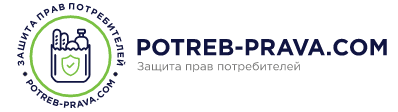 Утверждена постановлением Госкомстата РФот 5 января . № 1учета рабочего времени
и  расчета оплаты трудаУСЛОВНЫЕ ОБОЗНАЧЕНИЯ2-я страница формы № Т-121. Учет рабочего времени3-я страница формы № Т-122. Расчет с персоналом по оплате труда4-я страница формы № Т-12КодФорма по ОКУДФорма по ОКУД0301007по ОКПОнаименование организациинаименование организацииструктурное подразделениеструктурное подразделениеНомер
документаДата
составленияОтчетный периодОтчетный периодНомер
документаДата
составленияспоТАБЕЛЬКодКодКодКодбуквенныйцифровойбуквенныйцифровойПродолжительность работы в дневное времяЯ01Временная нетрудоспособность (кроме случаев,
предусмотренных кодом «Т») с назначением пособия согласно законодательствуБ19Продолжительность работы в ночное времяН02Временная нетрудоспособность
без назначения пособия в случаях, предусмотренных законодательствомТ20Продолжительность работы в выходные и нерабочие, праздничные дниРВ03Сокращенная продолжительность рабочего времени против нормальной продолжительности рабочего дня в случаях, предусмотренных законодательствомЛЧ21Продолжительность сверхурочной работыС04Время вынужденного прогула в случае признания увольнения, перевода на другую работу или отстранения от работы незаконными с восстановлением на прежней работеПВ22Продолжительность работы вахтовым методомВМ05Невыходы на время исполнения государственных
или общественных обязанностей согласно законодательствуГ23Служебная командировкаК06Прогулы (отсутствие на рабочем месте
без уважительной причины в течение времени, установленного законодательством)ПР24Повышение квалификации с отрывом от работыПК07Продолжительность работы в режиме неполного рабочего времени
по инициативе работодателя в случаях, предусмотренных законодательствомНС25Повышение квалификации с отрывом от работы в другой местностиПМ08Выходные дни (еженедельный отпуск) и нерабочие праздничные дниВ26Ежегодный основной оплачиваемый отпускОТ09Дополнительные выходные дни (оплачиваемые)ОВ27Ежегодный дополнительный оплачиваемый отпускОД10Дополнительные выходные дни (без сохранения заработной платы)НВ28Дополнительный отпуск в связи с обучением с сохранением
среднего заработка работникам, совмещающим работу с обучениемУ11Забастовка (при условиях и в порядке, предусмотренных законом)ЗБ29Сокращенная продолжительность рабочего времени для обучающихся
без отрыва от производства с частичным сохранением заработной платыУВ12Неявки по невыясненным причинам (до выяснения обстоятельств)НН30Дополнительный отпуск, в связи с обучением без сохранения заработной платыУД13Время простоя по вине работодателяРП31Отпуск по беременности и родам
(отпуск в связи с усыновлением новорожденного ребенка)Р14Время простоя по причинам, не зависящим от работодателя и работникаНП32Отпуск по уходу за ребенком до достижения им возраста трех летОЖ15Время простоя по вине работникаВП33Отпуск без сохранения заработной платы,
предоставленный работнику по разрешению работодателяДО16Отстранение от работы (недопущение к работе)
с оплатой (пособием) в соответствии с законодательствомНО34Отпуск без сохранения заработной платы
в случаях, предусмотренных законодательствомОЗ17Отстранение от работы (недопущение к работе) по причинам,
предусмотренным законодательством, без начисления заработной платыНБ35Ежегодный дополнительный отпуск без сохранения заработной платыДБ18Время приостановки работы в случае задержки выплаты заработной платыНЗ36Номер по по-
рядкуФамилия, инициалы, должность (специальность, профессия)Табельный номерОтметки о явках и неявках на работу по числам месяцаОтметки о явках и неявках на работу по числам месяцаОтметки о явках и неявках на работу по числам месяцаОтметки о явках и неявках на работу по числам месяцаОтметки о явках и неявках на работу по числам месяцаОтметки о явках и неявках на работу по числам месяцаОтметки о явках и неявках на работу по числам месяцаОтметки о явках и неявках на работу по числам месяцаОтметки о явках и неявках на работу по числам месяцаОтметки о явках и неявках на работу по числам месяцаОтметки о явках и неявках на работу по числам месяцаОтметки о явках и неявках на работу по числам месяцаОтметки о явках и неявках на работу по числам месяцаОтметки о явках и неявках на работу по числам месяцаОтметки о явках и неявках на работу по числам месяцаОтметки о явках и неявках на работу по числам месяцаОтметки о явках и неявках на работу по числам месяцаОтметки о явках и неявках на работу по числам месяцаОтметки о явках и неявках на работу по числам месяцаОтметки о явках и неявках на работу по числам месяцаОтметки о явках и неявках на работу по числам месяцаОтметки о явках и неявках на работу по числам месяцаОтметки о явках и неявках на работу по числам месяцаОтметки о явках и неявках на работу по числам месяцаОтметки о явках и неявках на работу по числам месяцаОтметки о явках и неявках на работу по числам месяцаОтметки о явках и неявках на работу по числам месяцаОтметки о явках и неявках на работу по числам месяцаОтметки о явках и неявках на работу по числам месяцаОтметки о явках и неявках на работу по числам месяцаОтметки о явках и неявках на работу по числам месяцаОтметки о явках и неявках на работу по числам месяцаОтметки о явках и неявках на работу по числам месяцаИтого отработано
за месяцИтого отработано
за месяцИтого отработано
за месяцИтого отработано
за месяцИтого отработано
за месяцИтого отработано
за месяцКоличество неявок,
дней
(часов)Из них
по причинамИз них
по причинамКоличество выходных и празднич-
ных днейНомер по по-
рядкуФамилия, инициалы, должность (специальность, профессия)Табельный номер123456789101112131415Итого отработано за I полови-
ну месяца16171819202122232425262728293031Итого отработано
за II полови-
ну месяцаднейчасовчасовчасовчасовчасовКоличество неявок,
дней
(часов)кодколичество дней (часов)Количество выходных и празднич-
ных днейНомер по по-
рядкуФамилия, инициалы, должность (специальность, профессия)Табельный номер123456789101112131415Итого отработано за I полови-
ну месяца16171819202122232425262728293031Итого отработано
за II полови-
ну месяцаднейвсегоиз нихиз нихиз нихиз нихКоличество неявок,
дней
(часов)кодколичество дней (часов)Количество выходных и празднич-
ных днейНомер по по-
рядкуФамилия, инициалы, должность (специальность, профессия)Табельный номер123456789101112131415Итого отработано за I полови-
ну месяца16171819202122232425262728293031Итого отработано
за II полови-
ну месяцаднейвсегосверх-
урочныхночныхвыходных,
празднич-
ныхКоличество неявок,
дней
(часов)кодколичество дней (часов)Количество выходных и празднич-
ных дней123444444444444444566666666666666667891011121314151617Ответственное лицоРуководитель
структурного подразделения«»20годадолжностьличная подписьрасшифровка подписидолжностьличная подписьрасшифровка подписиРаботник 
кадровой службы«»20годадолжностьличная подписьрасшифровка подписиТабельный номерТарифная ставка (часовая, дневная, (оклад),
руб.Вид оплатыВид оплатыВид оплатыВид оплатыВид оплатыВид оплатыВид оплатыВид оплатыВид оплатыВид оплатыВид оплатыВид оплатыВид оплатыВид оплатыВид оплатыВид оплатыПрочиеПрочиеПрочиеПрочиеТабельный номерТарифная ставка (часовая, дневная, (оклад),
руб.кодкодкодкодкодвид оплатыкорреспондирующий счетсумма,
руб.часы
(дни)Табельный номерТарифная ставка (часовая, дневная, (оклад),
руб.наименованиенаименованиенаименованиенаименованиенаименованиенаименованиевид оплатыкорреспондирующий счетсумма,
руб.часы
(дни)Табельный номерТарифная ставка (часовая, дневная, (оклад),
руб.Корреспондирующий счетКорреспондирующий счетКорреспондирующий счетКорреспондирующий счетКорреспондирующий счетКорреспондирующий счетКорреспондирующий счетКорреспондирующий счетКорреспондирующий счетКорреспондирующий счетКорреспондирующий счетКорреспондирующий счетКорреспондирующий счетКорреспондирующий счетКорреспондирующий счетКорреспондирующий счетвид оплатыкорреспондирующий счетсумма,
руб.часы
(дни)Табельный номерТарифная ставка (часовая, дневная, (оклад),
руб.корреспондирующий счетвид оплатыкорреспондирующий счетсумма,
руб.часы
(дни)Табельный номерТарифная ставка (часовая, дневная, (оклад),
руб.корреспондирующий счетсумма, руб.сумма, руб.часы
(дни)сумма, руб.сумма, руб.часы
(дни)сумма, руб.сумма, руб.часы
(дни)сумма, руб.сумма, руб.часы
(дни)сумма, руб.сумма, руб.процентвид оплатыкорреспондирующий счетсумма,
руб.часы
(дни)18192021212223232425252627272829293031323334ДатаОтработаноОтработаноКоличество человеко-дней простоевНеотрабо-
танно чело-
веко-часов в связи с работой в режиме неполного рабочего дняДни неявок на работу по причинамДни неявок на работу по причинамДни неявок на работу по причинамДни неявок на работу по причинамДни неявок на работу по причинамДни неявок на работу по причинамДни неявок на работу по причинамДни неявок на работу по причинамДни неявок на работу по причинамДни неявок на работу по причинамДни неявок на работу по причинамВсего человеко-дней явок и неявок на работуКоличество дополни-
тельных выходных человеко-дней при
пятидневной рабочей неделеСписочная численность работниковЧисленность работниковЧисленность работниковДатачеловеко-днейчеловеко-часовКоличество человеко-дней простоевНеотрабо-
танно чело-
веко-часов в связи с работой в режиме неполного рабочего дняежегодный основной оплачивае-
мый отпускежегодный дополни-
тельный оп-
лачиваемый отпускотпуск в свя-
зи с обучени-
ем с сохране-
нием заработ-
ной платы, повышением квалифика-
ции с отры-
вом от про-
изводстваотпуск по беременности и родампо болезнипрочие неявки, раз-
решенные законода-тельством (выполнение государст-венных обя-
занностей и т.п.)с разрешения работодателяпрогулымассовые неявки — забастовки в порядке, предусмот-
ренном закономколичество человеко-дней выходных и праздничныхвсегоВсего человеко-дней явок и неявок на работуКоличество дополни-
тельных выходных человеко-дней при
пятидневной рабочей неделеСписочная численность работниковне учитыва-
емых в спи-
сочном сос-
таве, но включенных в средне-
списочную численностьсписочного состава, которые не включаются
в средне-
списочную численность353637383940414243444546474849505152535455ВсегоИтогоОтветственное лицоРуководитель
структурного подразделениядолжностьличная подписьрасшифровка подписидолжностьличная подписьрасшифровка подписи«»20года